Statutory Inspection of Anglican and Methodist Schools (SIAMS) ReportFull name of school, including phase & designationFull name of school, including phase & designationAddressThe High Street, Street, BS12XXX School’s vision and practice are not enabling it to fully live up to its foundation as a Church school. This is for the following reason/s. (Inspector to delete the following as applicable)School and trust leaders have not ensured that there is a theologically-rooted Christian vision for the school that is transforming lives.School and trust leaders have not ensured that the curriculum is an expression of the school’s Christian vision.School and trust leaders have not ensured that the spiritual life of the school, of which collective worship is a part, is enriching the lives of pupils and adults.School and trust leaders have not ensured that the school’s Christian vision shapes policies and practices that enable wellbeing for all.School and trust leaders have not ensured that the school’s Christian vision creates a culture of love, compassion, justice, responsibility, and forgiveness. School and trust leaders have not ensured that the provision, profile, and priority of religious education result in an effective curriculum.In a (*former) voluntary aided school/*former voluntary controlled school in which denominational religious education is taught (*delete as applicable), the quality of teaching, learning, and pupil progress through a balanced and well-structured religious education curriculum are not sufficiently ambitious when judged against local and/or national expectations and the Church of England Statement of Entitlement for Religious Education. Strengths of the school Areas for developmentChristian visionInspection findingsInspection findingsInspection findingsInspection findingsInspection findingsInspection findingsInspection findingsInspection findingsInspection findings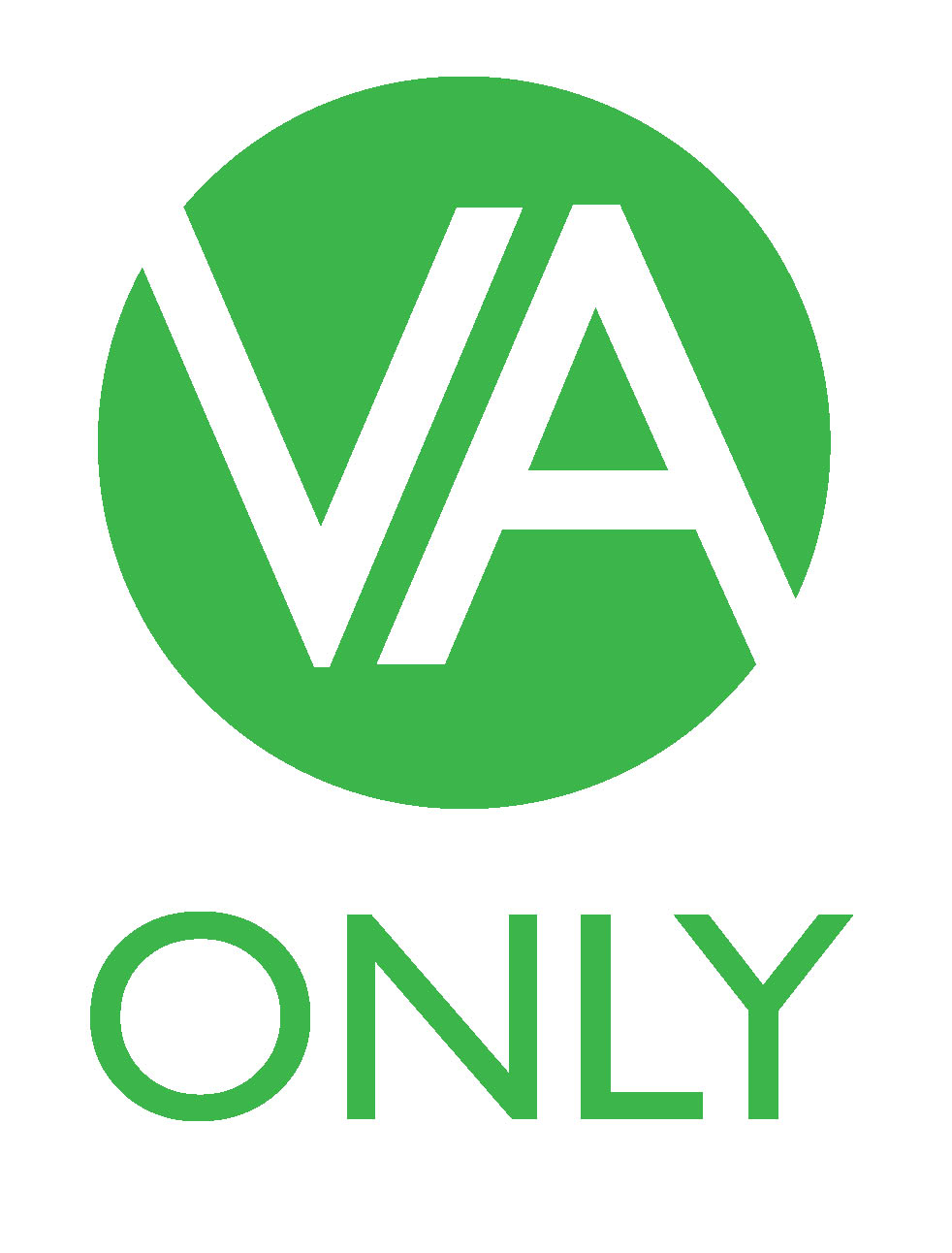 Religious education (Delete RE box if report is for a (former) VC school)Religious education (Delete RE box if report is for a (former) VC school)Religious education (Delete RE box if report is for a (former) VC school)Religious education (Delete RE box if report is for a (former) VC school)Religious education (Delete RE box if report is for a (former) VC school)Religious education (Delete RE box if report is for a (former) VC school)Religious education (Delete RE box if report is for a (former) VC school)Religious education (Delete RE box if report is for a (former) VC school)InformationInformationInformationInformationInformationInformationInformationInformationInformationSchoolSchoolURNURNPupils on rollVA/VC/AcademyVA/VC/AcademyDiocese/CircuitDiocese/CircuitMulti academy trustMulti academy trustFederationFederationHeadteacherHeadteacherChair of governorsChair of governorsInspector Inspector No.No.